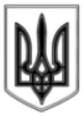 ЛИСИЧАНСЬКА  МІСЬКА  РАДАВИКОНАВЧИЙ КОМІТЕТР І Ш Е Н Н Я«15» 01. 2019 			    				№ 06м. ЛисичанськПро визначення на території 
міста Лисичанська місць для
розміщення матеріалів передвиборної агітаціїВідповідно до ч. 4 ст.59 Закону України «Про вибори Президента України», керуючись ст. 52 Закону України «Про місцеве самоврядування в Україні», виконком Лисичанської міської радиВИРІШИВ: 1. На період виборчого процесу з виборів Президента України визначити місця для розміщення матеріалів передвиборної агітації:
          1.1. Афішні тумби:- вул. ім. В. Сосюри, зупинка «медклуб «Богатир»;
- вул. ім. В. Сосюри, зупинка «вул. ім. Д.І. Менделєєва»;
- вул. ім. В. Сосюри, зупинка «ШБУ» (не парна сторона);
- вул. ім. В. Сосюри, зупинка «магазин Супутник»;
- вул. Гарибальді, район центрального ринку;
- просп. Перемоги, район «Автовокзалу»; 1.2. Дошка оголошень:
- сквер перед Центром позашкільної роботи зі школярами та молоддю.
2. Відділу з питань внутрішньої політики, зв’язку з громадськістю та засобами масової інформації Лисичанської міської ради оприлюднити дане рішення на офіційному сайті Лисичанської міської ради.3. Контроль за виконанням цього рішення покласти на заступника міського голови Головньова М.С.Міський голова              				 			С. ШИЛІН